Kim Min-Jae, le footballeur coréen qui a le Christ dans la peauLa rédaction d'Aleteia - publié le 22/08/23De nombreux joueurs de football sont connus pour afficher des symboles de foi sur le terrain. Messi, Giroud, Ronaldo, Neymar... Mais connaissiez-vous Kim Min-Jae ? Le défenseur coréen a fait tomber le maillot après un match, dévoilant un gigantesque tatouage... Qui n'est autre qu'une oeuvre d'art représentant le Christ. On connaissait les tatouages d’Olivier Giroud, meilleur buteur des Bleus, connu pour sa foi évangélique, ou encore ceux du joueur italien Pasquale Mazzocchi, particulièrement impressionnants. Voici un autre joueur dont les tatouages ont su retenir l’attention d’un public averti. Kim Min-jae, originaire de Corée du Sud, est défenseur au sein du club FC Bayern et membre de l’équipe nationale de Corée du Sud. Le triomphe du BienÂgé de 26 ans, le joueur a dévoilé un gigantesque tatouage s’apparentant à une fresque. Il s’agit en effet d’un tableau de Gustave Doré, peintre et dessinateur français du XIXe siècle connu surtout pour ses gravures sur bois. Cette grande huile sur toile s’intitule « Le triomphe du christianisme sur le paganisme ». Peinte en 1868 par l’artiste, elle montre le Christ en gloire brandissant sa croix dans un halo de lumière, entouré de la myriade de ses anges et de ses saints. Ils apparaissent triomphateurs des dieux païens, que l’on peut voir représentés en bas du tableau, ainsi que de Satan. Rien de tel pour intimider les équipes adverses !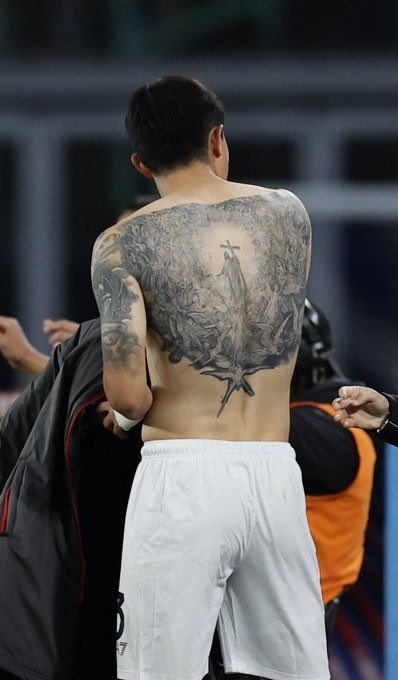 